Press releaseI flussi di lavoro per le corone estetiche: solide soluzioni per denti belliDecodifica di tutte le ceramiche: guida di GC alla scelta della giusta opzione Le corone dentali sono il tipo più comune di restauri indiretti e sono utilizzate per ripristinare la forma e la funzione di un dente, o per coprire e proteggere un dente indebolito. Sono particolarmente efficaci per denti gravemente danneggiati che non possono essere adeguatamente restaurati in modo diretto.Con le crescenti esigenze estetiche, le corone interamente in ceramica sono diventate popolari. Oggi il disilicato di litio e la zirconia sono le alternative ceramiche preferite alla metallo-ceramica per le corone singole. I dentisti considerano entrambi i materiali in base alle esigenze specifiche di ciascun caso, poiché le loro proprietà e indicazioni spesso si sovrappongono.Per semplificare il processo di selezione, GC ha sviluppato flussi di lavoro per creare chiarezza nei materiali interamente ceramici e nelle loro proprietà, dalla selezione del trattamento al posizionamento. Sono state affrontate domande frequenti relative alle differenze tra i tipi di zirconia e disilicato di litio, ai loro rispettivi requisiti, alle opzioni di caratterizzazione e ai pretrattamenti.Questa chiarezza garantisce le migliori pratiche e consente ai professionisti di prendere decisioni di trattamento informate per ottenere risultati ottimali per il paziente.Per maggiori informazioni sulle corone singole estetiche, o per saperne di più sulla gamma di prodotti GC per questo tipo di restauri, visita 	https://campaigns-gceurope.com/crownworkflow/ GC ITALIA S.r.l.Via Luigi Cadorna 6920055 20055 Vimodrone (MI)Italia
+39 02 98 28 20 68
info.italy@gc.dentalwww.gc.dental/europe/it-IT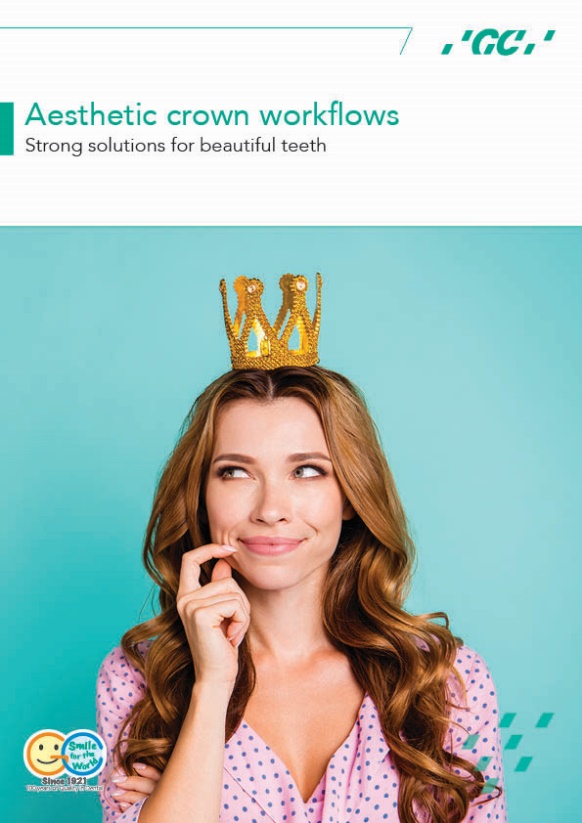 